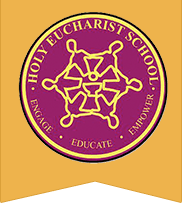 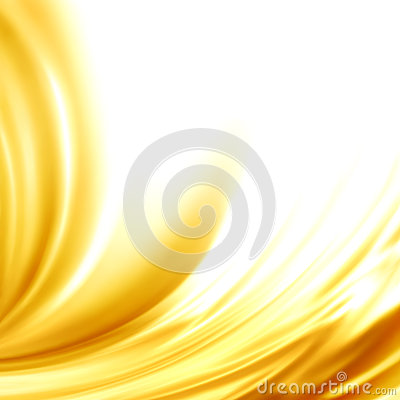 RELIGIONENGLISHMATHEMATICSINTEGRATED STUDES – INQUIRYPHYSICAL EDUCATIONTHE ARTSLOTE - Language Other Than English Unit:   Nourished by GodUnderstandings: There is meaning behind the symbols, signs and rituals in the Catholic Tradition.On Sunday, the Catholic community gathers to celebrate Mass. In Liturgy we gather, listen and respond to God’s Word.Jesus cares for all people. Jesus is present with us in the celebration of the Eucharist.We are called to mission by loving and serving each other.Reading and ViewingYour child will be:participating in small group activities to develop reading skills;listing words that have the same blends;generating words that rhyme and belong to the same word family;reading non-fiction texts to gather information;participating in comprehension activities, such as interactive read aloud;making text to self, text to texts and to the world connections.WritingYour child will be:writing high frequency words correctly;attempting to write unknown words using strategies taught in class;planning and writing simple information reports using information gathered;practicing to write using correct letter formation;editing their work independently.Speaking and ListeningYour child will be:encouraged to actively listen to the speaker;answering questions in full sentences;sharing things of interest during “show and tell” time;presenting an information report to the class.Your child will be:counting forwards and backwards;adding and subtracting numbers within 20;using strategies to add and subtract;making and telling number stories to illustrate addition and subtraction facts;measuring and comparing the lengths of different objects using informal measuring tools.Topic:  Life CyclesLearning Area: Biological ScienceBig Question: What is a life cycle? Understandings:All living things go through a life cycle. A life cycle has stages from birth to death.Living things have different life cycles (for example, a human life cycle is different to that of a     caterpillar).Living things have various needs in order for them to survive.Your child will be:developing locomotor movement skills, such as running, jumping and skipping, and incorporating them in a variety of different team based games;practising a range of fundamental skills, such as hitting the ball forward (a forearm shot) with a Mini Tennis Bat;learning and practising specific AFL skills such as, kicking and handballing an AFL ball in small sided mini matches for maximum involvement. Visual ArtsYour child will be: experimenting with drawing a first draft of a butterfly on printing paper;creating a template made out of cardboard and cutting around the shape;exploring printing, using a template with paint to create marks on the paper, using the elements of art, such as colour, shape, line and texture.MusicYour child will be: developing an understanding of basic pitch and pitch memory;developing listening and aural skills;identifying and using the notes on the C Major scale;using hand signs (via the Kodaly method) when identifying notes on the C Major scale;creating simple songs using the notes on the C Major scale; developing an understanding of time signatures.Chinese – MandarinYour child will be:learning about the culture and customs of the Dragon Boat Festival; matching characters to the meanings and sounds of familiar words, including family members and colours;learning and creating simple informative sentences in Chinese;writing and counting the Chinese numbers from 1—20.PARENT’S SIGNATURE:_______________________________ DATE:______________________